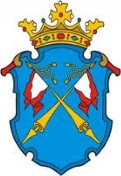 Республика КарелияМУНИЦИПАЛЬНОЕ ОБРАЗОВАНИЕСОРТАВАЛЬСКОЕ ГОРОДСКОЕ ПОСЕЛЕНИЕАДМИНИСТРАЦИЯ СОРТАВАЛЬСКОГО ПОСЕЛЕНИЯРАСПОРЯЖЕНИЕОт 24 мая 2019 г.                                                                                 № 245-ОО проведении торжественного шествия коллективовв рамках Международного песенного праздникаВ связи с проведением Международного песенного праздника 14-15 июня 2019 года:Разрешить Муниципальному учреждению «Центр досуга» (Кланюк Н.А.) организовать и провести  Торжественное шествие коллективов.Временно ограничить движение автотранспорта 15 июня 2019 года по маршруту  следования  Торжественного шествия коллективов:- ул. Чкалова от перекрёстка с ул. Кирова (на время прохождения колонны) с 11.00-11.30- ул. Кирова от перекрестка с ул. Чкалова (на время прохождения колонны) с 11.00-11.30- ул. Октябрьской от перекрёстка с ул. Кирова (на время прохождения колонны) с 11.00-11.30- ул. Кирова от перекрёстка с ул. Октябрьская до перекрёстка с ул. Карельской с 10.00-12.00- пл. Кирова от перекрестка с ул. Карельская до д.5 пл.Кирова с 10.00-12.00- ул. Комсомольская от перекрёстка с ул. Ленина с 10.00-12.00- ул. Ленина от перекрёстка с ул. Комсомольская  до перекрёстка с ул. Карельская с 10.00-12.00-  ул. Суворова, ул. Вяйнемяйнена с 10.00-12.00- ул. 1-я Пристанская от перекрёстка с ул. Комсомольская с 10.00-12.00- ул. Горького от перекрёстка с ул. Гагарина до перекрёстка с ул.Ленина с 10.00-12.00- ул. Антикайнена от перекрёстка с ул. Гагарина до перекрёстка с ул. Ленина с 10.00-12.00- по ул. Ленина от перекрёстка с ул. Карельская до перекрёстка с ул. Антикайнена с 10.00 -12.00- ул. Ленина  от перекрёстка с ул. Антикайнена до перекрёстка с ул. Парковая с 08. 00- 19.00- ул. Парковая от перекрёстка с ул. Ленина до «госпиталя» с 08.00-24.00- ул. Спортивная от перекрёстка с ул. Ленина до перекрёстка с ул. 4-  Гористая (у моста)- ул. Карельская  с 11.30 на время прохождения колонны.Рекомендовать Начальнику ОМВД России   по Сортавальскому району подполковнику полиции  (Перепелюк А.В.) организовать охрану общественного порядка и обеспечить  безопасность дорожного движения во время прохождения участников Торжественного   шествия  15 июня 2019 года.Муниципальному унитарному предприятию «Чистый город» (Корсаков М.В.) произвести  уборку территорий и  установить знаки «Движение запрещено по маршруту следования участников Торжественного   шествия  15 июня 2019 года.Ответственность за выполнение распоряжения возложить на                                                     директора   МУ «Центр досуга»  Н. А. Кланюк.Настоящее распоряжение опубликовать в официальных средствах массовой информации и разместить на официальном сайте администрации Сортавальского поселения в сети интернет.          Глава Сортавальского                                                         С.В. Крупин                                                                                     городского  поселения                                                   